İhale MetniİSTANBUL BÜYÜKŞEHİR BELEDİYESİ 
PARK YAPTIRILACAKTIR
ŞİŞLİ FERİKÖY KENT PARKI İNŞAATI yapım işi 4734 sayılı Kamu İhale Kanununun 19 uncu maddesine göre açık ihale usulü ile ihale edilecektir.  İhaleye ilişkin ayrıntılı bilgiler aşağıda yer almaktadır. 
İhale Kayıt Numarası    :    2017/295067
1-İdarenin
a) Adresi    :    Hacı Ahmet Mah. Kurtuluş Deresi Cad. Yeniyol Zarif Sok. No:22 34440 Kasımpaşa BEYOĞLU/İSTANBUL
b) Telefon ve faks numarası    :    2124494796 - 2124495090
c) Elektronik Posta Adresi    :    yapiisleriihale@ibb.gov.tr
ç) İhale dokümanının görülebileceği internet adresi    :    https://ekap.kik.gov.tr/EKAP/

2-İhale konusu yapım işinin
a) Niteliği, türü ve miktarı    :    21.500 m2 Alan Üzerinde Muhtelif Ebatlarda Bina ve Park İnşaatı, Çevre İmalatları
Ayrıntılı bilgiye EKAP’ta yer alan ihale dokümanı içinde bulunan idari şartnameden ulaşılabilir.
b) Yapılacağı yer    :    Şişli
c) İşe başlama tarihi    :    Sözleşmenin imzalandığı tarihten itibaren 5 gün içinde 
yer teslimi yapılarak işe başlanacaktır.
ç) İşin süresi    :    Yer tesliminden itibaren 210 (iki yüz on) takvim günüdür.

3- İhalenin
a) Yapılacağı yer    :    İBB Ek Hizmet Binası İhale İşleri Müdürlüğü İhale Salonu-M.Nezihi Özmen Mah. Kasım Sok. No: 62 Merter/İSTANBUL
b) Tarihi ve saati    :    03.08.2017 - 10:30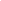 ŞİŞLİ FERİKÖY KENT PARKI İNŞAATI YAPIM İŞİİhale Kayıt No2017/295067İhale Tarih ve Saati03 Ağu 2017 Per 10:30İhaleni Yapılacağı YerİBB Ek Hizmet Binası İhale İşleri Müdürlüğü İhale Salonu-M.Nezihi Özmen Mah. Kasım Sok. No: 62 Merter/İSTANBULİlgili Müdürlük / BirimYapı İşleri Müdürlüğüİlgili AdresHacı Ahmet Mah. Kurtuluş Deresi Cad. Yeniyol Zarif Sok. No:22 34440 Kasımpaşa BEYOĞLU/İSTANBULİlgili Telefon2124494796İlgili Fax2124495090İlgili E-Postayapiisleriihale@ibb.gov.trİhale TürüYAPIM İŞİİhale UsülüAçık İhaleNiteliği ve Miktarı21.500 m2 Alan Üzerinde Muhtelif Ebatlarda Bina ve Park İnşaatı, Çevre İmalatlarıHizmetin Yapılacağı Yer / Teslim YeriŞişliİşin Süresi / Teslim TarihiSözleşmenin imzalandığı tarihten itibaren 5 gün içinde yer teslimi yapılarak işe başlanacaktır. Yer tesliminden itibaren 210 (iki yüz on) takvim günüdür.Döküman Bedeli600